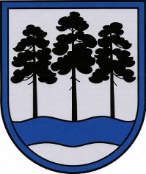 OGRES  NOVADA  PAŠVALDĪBAReģ.Nr.90000024455, Brīvības iela 33, Ogre, Ogres nov., LV-5001tālrunis 65071160, fakss 65071161, e-pasts: ogredome@ogresnovads.lv, www.ogresnovads.lv PAŠVALDĪBAS DOMES SĒDES PROTOKOLA IZRAKSTS   11.§ Par Ogres novada pašvaldībai piekrītošās zemes vienības Jaunā gatve 24, Ogre, Ogres nov., iznomāšanu Izskatot V. L., personas kods [personas kods], dzīvo [dzīvesvietas adrese], 2019.gada 26.aprīļa iesniegumu (reģistrēts 2019.gada 29.aprīlī ar Nr.2-4.2/2602) par zemes vienības Jaunā gatve 24, Ogre, Ogres nov., kadastra apzīmējums 7401 005 0894, turpmāk kopā – Zemes vienība, iznomāšanu, Ogres novada pašvaldības dome konstatēja:Zemes vienība piekrīt Ogres novada pašvaldībai saskaņā ar Ogres novada pašvaldības domes 2013.gada 23.maija lēmumu “Par zemes vienības Jaunā gatve 24, Ogrē, Ogres nov. piekritību Ogres novada pašvaldībai”,2013.gada 19.augustā noslēgtā zemes nomas līguma termiņš beidzies 2018.gada 18.augustā,Zemes vienība nav apbūvēta un nav iznomāta.Ņemot vērā minēto un  Ogres novada pašvaldības Īpašuma iznomāšanas komisijas 2019.gada  29. maija  sēdes protokola Nr.13  izrakstu 8.§, pamatojoties uz Ministru kabineta 2018.gada 19.jūnija noteikumu Nr.350 “Publiskas personas zemes nomas un apbūves tiesības noteikumi” 28. punktu, 29.3. un 30.3. apakšpunktu, Ogres novada pašvaldības 2012.gada 24.maija saistošo noteikumu Nr.13/2012 “Par neapbūvētu zemesgabalu (personiskām palīgsaimniecībām un sakņu (ģimenes) dārziem) nomas maksas aprēķināšanas kārtību” 3.1.apakšpunktu, balsojot: PAR – 15 balsis (E.Helmanis, G.Sīviņš, S. Kirhnere, M.Siliņš, Dz.Žindiga, Dz.Mozule, A.Mangulis, J.Laptevs, M.Leja, J.Iklāvs, J.Latišs, E.Bartkevičs. J.Laizāns, A.Purviņa, E.Strazdiņa), PRET – nav, ATTURAS – nav,Ogres novada pašvaldības dome NOLEMJ:Iznomāt V. L., personas kods [personas kods], uz 10 gadiem Ogres novada pašvaldībai piekrītošo zemes vienību Jaunā gatvē 24, Ogrē, Ogres nov. (kadastra apzīmējums 7401 005 0894) ~320m² platībā (saskaņā ar pielikumu), sakņu dārza ierīkošanai par zemes nomas maksu gadā 1,5% apmērā no zemes kadastrālās vērtības, bet ne mazāk kā 4 euro, ar nosacījumu, ka nomnieks iznomātajā zemesgabalā neveic saimniecisko darbību.Uzdot Ogres novada pašvaldības centrālās administrācijas “Ogres novada pašvaldība” Nekustamo īpašumu pārvaldes nodaļai viena mēneša laikā pēc lēmuma spēkā stāšanās sagatavot un organizēt zemes nomas līguma noslēgšanu atbilstoši Ministru kabineta 2018.gada 19.jūnija noteikumiem Nr.350 “Publiskas personas zemes nomas un apbūves tiesības noteikumi”.Kontroli par lēmuma izpildi uzdot pašvaldības izpilddirektora vietniekam. (Sēdes vadītāja,domes priekšsēdētāja E. Helmaņa paraksts)Ogrē, Brīvības ielā 33                      Nr.72019.gada 20.jūnijā